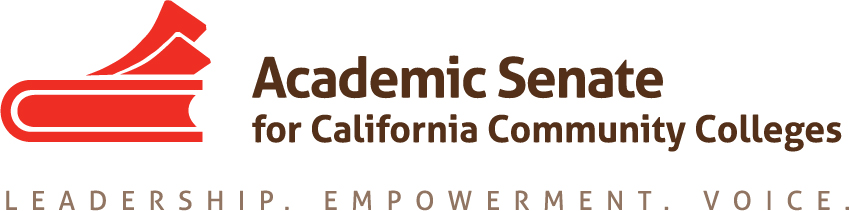 Educational Policies CommitteeNovember 9, 20163:00 pm – 4:00 pmCCC ConferDial your telephone conference line: 1-913-312-3202*Presenter Passcode: 9792445Participant Passcode: 835850*Toll free number available: 1-888-886-3951MINUTESMembers Present: Ginni May, Randy Beach, Donna Greene, Catherine McKay, Michael Flores, Andrea Devitt, Saleem Moinuddin, Lillian Batista-EdwardsSelect note taker – G. MayApproval of Agenda – approved by consensusApproval of minutes – done by emailPaper Outline – Effective Practices for Educational Program DevelopmentFinalized Outline based on recommendations from ASCCC Executive CommitteeAssigned sections for initial writing of draftConfirmed timeline to complete paper:Final Draft to Exec February 24First Draft to Exec January 27First rough draft for discussion January 11Section drafts due to G. May December 16Section drafts will be written in a word document using Times New Roman, 12 font, 1-inch margins, single space and no other formatting—If writers fall behind schedule, let G. May know immediately so that these sections can be completed on time.AB 1985 Overview – G. May went over the requirements of AB 1985 and shared the draft survey to go out to the senate body regarding creating a state wide policy on awarding General Education credit for those that receive passing scores on College Board Advanced Placement Exams. The California Community Colleges Chancellor’s Office is to work with the Academic Senate for California Community Colleges to create a uniform policy for the California Community Colleges in awarding AP credit for GE courses to be in place by fall 2017. If such a policy is not created, then the California Community Colleges are to use the same policy that is used by the California State University.Future Meetings:Wednesday, December 14, 3:00-4:00 – CCC ConferWednesday, January 11, ~10:30-3:30 – SacramentoWednesday, February 22, 3:00 pm-4:00 pm – CCC ConferWednesday, March 22, 3:00 pm-4:00 pm – CCC ConferIn person March 11--If neededWednesday, April 12, 3:00 pm-4:00 pm – CCC ConferFuture ASCCC Events (not all events are listed):ASCCC Area A, B Meetings, March 24ASCCC Area C, D Meetings, March 25ASCCC 2017 Spring Plenary Session, April 20-22, San MateoASCCC 2017 CTE Leadership Institute, May 5-6, San JoseASCCC Faculty Leadership Institute, June 15-17, SacramentoASCCC Curriculum Institute, July 12-15, RiversideASCCC Events